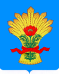 Администрация Каменского муниципального района Воронежской областиОтдел образования, молодежной политики, спорта и туризмаП Р И К А З  10 сентября  2020 г.                                                                                       № 206О проведении школьного этапаВсероссийской олимпиады школьниковв 2020-2021 учебном году в Каменском муниципальном районе	На основании порядка проведения Всероссийской олимпиады школьников, утвержденного приказом Министерства образования и науки Российской Федерации от 18.11.2013г. №1252 «Об утверждении порядка проведения Всероссийской олимпиады школьников» (с изменениями от 17.03.2015г. №249, 17.12.2015г., №1488, 17.11.2016г. №1435, от 17.03.2020г. №96), приказа департамента образования, науки и молодежной политики Воронежской области от 08.09.2020г. №806 «О проведении школьного и муниципального этапа Всероссийской олимпиады школьников в 2020-2021 учебном году», в целях выявления и развития у обучающихся способностей и интереса к научной (научно-исследовательской) деятельности, пропаганды научных знаний   приказываю:1. Провести с 14 сентября по 30 октября 2020 года школьный этап всероссийской олимпиады школьников в муниципальных бюджетных (казенных) общеобразовательных учреждениях, осуществляющих образовательную деятельность по образовательным программам основного общего и среднего общего образования, расположенных на территории Каменского муниципального  образования в соответствии с графиком (приложение № 1) (далее – школьный этап Олимпиады).2. Принять участие в апробации проведения школьного этапа Олимпиады на территории Воронежской области в 2020/2021 учебном году по предметам: физика, биология, астрономия, математика, химия, информатика в онлайн-формате в период с 01 по 30 октября 2020 года с использованием технологической платформы «Сириус-Онлайн» в соответствии с графиком (приложение №1).2. Утвердить координаторов школьного этапа Олимпиады в образовательных учреждениях Каменского муниципального района и поручить:2.1. Организовать взаимодействие с региональным оператором по вопросам организации школьного этапа Олимпиады с использованием информационно-телекоммуникационных технологий на базе технологической платформы «Сириус-Онлайн» по предметам: физика, биология, астрономия, математика, химия, информатика. 2.2. Информационно-технологическое сопровождение школьного этапа Олимпиады.2.3 Формирование и организацию работы муниципальных предметно-методических комиссий из числа педагогических работников.2.4. Своевременную и качественную подготовку олимпиадных заданий для каждой возрастной группы, разработку требований к проведению школьного этапа Олимпиады, подготовленных на основе методических рекомендаций центральных предметно-методических комиссий, обеспечение хранения олимпиадных заданий с соблюдением конфиденциальности по предметам:  география, экономика, русский язык, литература, английский язык, немецкий язык, французский язык, история, обществознание, право, технология, физическая культура, основы безопасности жизнедеятельности (ОБЖ), искусство (мировая художественная культура – МХК) муниципальной предметно-методической комиссии.2.5. Обеспечение горячей линии для образовательных организаций по вопросам проведения школьного этапа Олимпиады на базе технологической платформы «Сириус-Онлайн», получению ключей доступа, в том числе технического обеспечения образовательных организаций по предметам: математика, физика, биология, химия, информатика, астрономия.2.6. Обеспечение рецензирования (экспертизы) подготовленных олимпиадных заданий для школьного этапа Олимпиады по общеобразовательным предметам: география, экономика, русский язык, литература, английский язык, немецкий язык, история, обществознание, право, технология, физическая культура, основы безопасности жизнедеятельности (ОБЖ), искусство (мировая художественная культура – МХК) с привлечением районных предметно - методических комиссий. 2.7. Представление кандидатур работников для участия в работе оргкомитетов и жюри школьного этапа Олимпиады. 2.8. Подведение итогов школьного этапа Олимпиады, в том числе получение протоколов жюри школьного этапа, подготовку сводных рейтингов победителей и призеров для дальнейшего предоставления отчетных материалов организатору регионального этапа Олимпиады в установленные законодательством сроки по требуемой форме и опубликование указанных материалов на официальном сайте. 3. Утвердить составы оргкомитета и жюри школьного этапа Олимпиады (приложения №№ 2,3). 4. Утвердить места проведения школьного этапа Олимпиады, в том числе с обеспечением доступа образовательных организаций к системе ВПР по общеобразовательным предметам: математика, физика, химия, биология, информатика, астрономия (приложение № 4).5. Директорам общеобразовательных учреждений: 5.1. Создать условия и обеспечить качественную организацию проведения школьного этапа Олимпиады в Каменском муниципальном районе.5.2. Обеспечить ознакомление участников школьного этапа олимпиады с Порядком проведения Всероссийской олимпиады школьников, утвержденным приказом Министерства образования и науки Российской Федерации от 18.11.2013 № 1252 «Об утверждении порядка проведения всероссийской олимпиады школьников» (с изменениями от 17.03.2015 № 249, 17.12.2015 № 1488, 17.11.2016 № 1435 и от 17.03.2020 №96) (далее – Порядок), сбор и хранение заявлений родителей (законных представителей) обучающихся, заявивших о своем участии в олимпиаде, об ознакомлении с Порядком и согласии на публикацию олимпиадных работ своих несовершеннолетних детей, в том числе в сети Интернет, с дальнейшей регистраций заявлений в Книге регистрации заявлений участников всероссийской олимпиады школьников. 5.3. Информировать обучающихся и их родителей (законных представителей) о сроках и местах проведения школьного этапа Олимпиады по каждому общеобразовательному предмету.5.4. Обеспечить возможность участия каждому желающему обучающемуся образовательной организации в школьном этапе Олимпиады.5.6. Составить расписание прохождения олимпиадных испытаний для участников школьного этапа Олимпиады с использованием технических средств образовательных организаций по общеобразовательным предметам: математика, физика, химия, биология, информатика, астрономия.5.7. Назначить ответственных за получение и раздачу индивидуальных кодов доступа участникам Олимпиады, подавшим свое заявление на участие в оргкомитет школьного этапа Олимпиады по общеобразовательным предметам: математика, физика, химия, биология, информатика, астрономия.5.8. Составить список участников с указанием места их участия в школьном этапе Олимпиады (в образовательной организации или дома в зависимости от технической возможности) по следующим общеобразовательным предметам: математика, физика, химия, биология, информатика, астрономия  в срок до 21 сентября 2020 года.5.9. Обеспечить хранение олимпиадных заданий по общеобразовательным предметам: география, экономика, русский язык, литература, английский язык, немецкий язык, история, обществознание, право, технология, физическая культура, основы безопасности жизнедеятельности (ОБЖ), искусство (мировая художественная культура – МХК) школьного этапа Олимпиады с соблюдением мер строгой конфиденциальности. 5.10. Принять меры к сохранению конфиденциальности при тиражировании комплектов заданий и проверке выполненных заданий во избежание утечки информации, приводящей к искажению объективности результатов школьного этапа Олимпиады по общеобразовательным предметам:  география, экономика, русский язык, литература, английский язык, немецкий язык, история, обществознание, право, технология, физическая культура, основы безопасности жизнедеятельности (ОБЖ), искусство (мировая художественная культура – МХК). 5.11. Осуществлять постоянный мониторинг выполнения требований к проведению школьного этапа Олимпиады. 5.12. Организовать предоставление координатору школьного этапа Олимпиады протоколов жюри и сводных рейтингов победителей и призеров в следующие сроки: - до 14 октября по литературе, биологии, математике, русскому языку(4 класс), математике (4 классы); - до  28 октября по химии, истории, русскому языку, ОБЖ, информатике и ИКТ, искусству (МХК), экономике; - до 02 октября по географии, английскому, немецкому языкам, физической культуре, праву, физике, обществознанию, технологии, - до 15 октября по астрономии. В срок до 06 ноября 2020 года предоставить отчеты о проведении школьного и муниципального этапов Олимпиады в электронном виде по формам согласно приложению № 4 в соответствии с приказом департамента образования, науки и молодежной политики Воронежской области от 08.09.2020 г. № 806 «О проведении школьного и муниципального этапов Всероссийской олимпиады школьников в 2020/2021 учебном году на территории Воронежской области». Примечание. Каждое муниципальное образование самостоятельно определяет даты.6. Утвердить список лиц, ответственных за кодирование (обезличивание) олимпиадных работ участников школьного этапа Олимпиады по общеобразовательным предметам:  экология, география, экономика, русский язык, литература, английский язык, немецкий язык, французский язык, испанский язык, китайский язык, итальянский язык, история, обществознание, право, технология, физическая культура, основы безопасности жизнедеятельности (ОБЖ), искусство (мировая художественная культура – МХК) (приложение №5).7. Утвердить список лиц, ответственных за хранение олимпиадных заданий по общеобразовательным предметам школьного этапа Олимпиады:  география, экономика, русский язык, литература, английский язык, немецкий язык, история, обществознание, право, технология, физическая культура, основы безопасности жизнедеятельности (ОБЖ), искусство (мировая художественная культура – МХК) (приложение № 6). 8. Утвердить список общеобразовательных учреждений, являющихся центрами обработки рейтинговых таблиц по итогам проведения школьного этапа Олимпиады (приложение № 7). 9. Контроль за исполнением приказа возложить на главного специалиста отдела образования О.В. Воронову.Руководитель                                                                                    А.Б. БурляеваПриложение №1График проведения школьного этапа Всероссийской олимпиады школьниковв 2020-2021 учебном году№ п/пДатаОбщеобразовательный предметФорма проведения101.10-06.10физикаонлайн201.10-06.10немецкий  языктрадиционная301.10-06.10географиятрадиционная401.10-06.10правотрадиционная501.10-06.10традиционная07.10-12.10Физическая культуратрадиционная07.10-12.10Английский языктрадиционная07.10-12.10обществознаниетрадиционная07.10-12.10технологиятрадиционная613.10-14.10биологияонлайн713.10-14.10Русский языктрадиционная813.10-14.10литературатрадиционная915.10астрономияонлайн1020.10Математика(9-11)онлайн1121.10Математика(7-8)онлайн1222.10Математика(4-6)онлайн1327.10химияонлайн1427.10ОБЖтрадиционная1527.10историятрадиционная1627.10МХКтрадиционная1730.10Информатика и ИКТонлайн181920